«Весенний хоровод»         31 мая 2015 в 12.00 в городском саду им. А.С. Пушкина состоялся XV фестиваль детского традиционного народного творчества «Весенний хоровод», в котором приняли участие более 500 детей и их родителей.        Целью фестиваля является формирование устойчивого творческого отношения к традиционной народной культуре через приобщение к народным традициям, передачу их подрастающему поколению.           Открылся фестиваль традиционным праздничным общим хороводом дружбы, в котором участвовали творческие коллективы города Челябинска, городов Челябинской и Курганской областей – всего более 500 человек. На праздник к детям пришли Царь с царевной Несмеяной, и его участникам нужно было приложить немалые усилия, чтобы рассмешить Царевну и вернуть радостный характер мероприятия         В торжественной церемонии открытия фестиваля приняли участие лучшие творческие коллективы: хореографические, фольклорные, вокальные, инструментальные.	Финальным аккордом праздника был запуск в небо огромной гирлянды воздушных шаров.     Программа фестиваля предполагала 3 конкурса: «Русская частушка», «Народная песня», «Малахитовые сказы» (в номинации декоративно-прикладное искусство).Помимо этого, на центральной сцене, установленной  специально для праздника, смогли выступить исполнители инструментальной народной музыки,  были проведены веселые игры с детьми, пришедшими на праздник, а также организован ряд мастер-классов, выставок народных традиционных ремесел.Учредитель и организатор конкурса:Управление культуры Администрации города Челябинска;«Южно-Уральский государственный институт искусств им. П.И. Чайковского».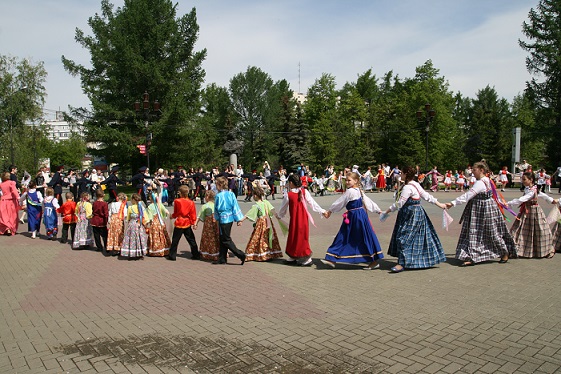 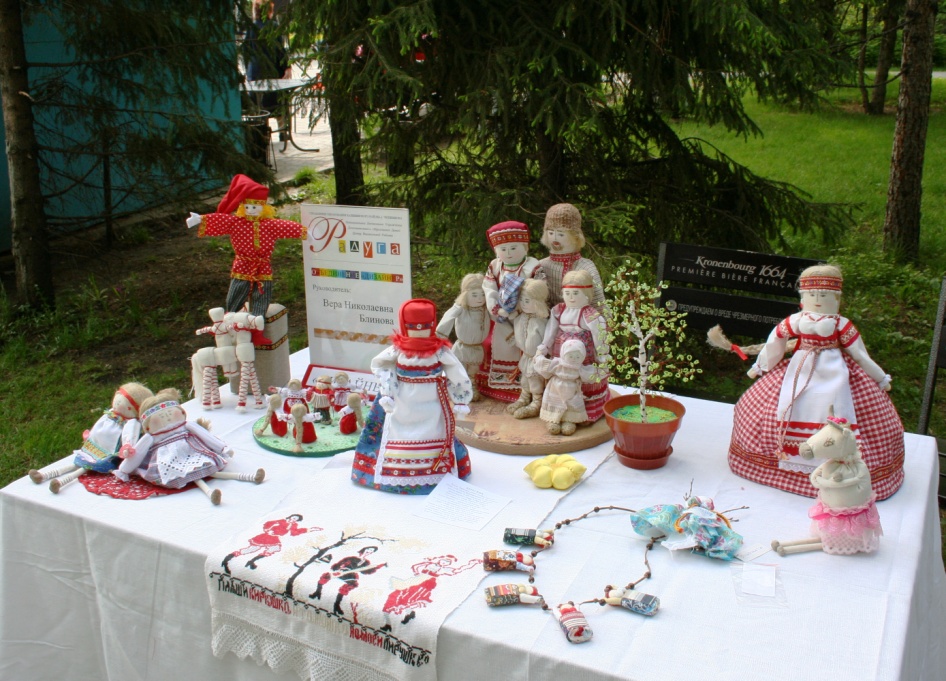 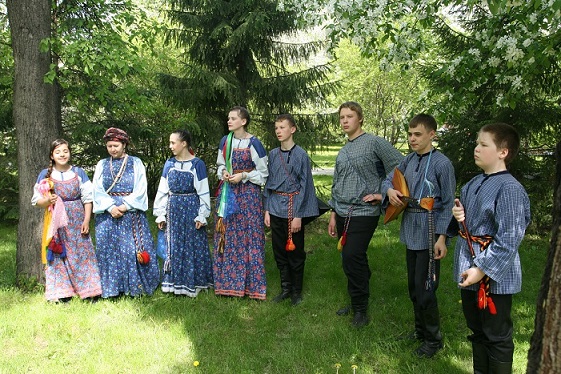 